الاركان التعليميةركن الادراكركن المكتبةركن اللعب  الدراميركن الفنركن البناءو الهدمركن الاكتشافالركن المصاحبالأيام ركن الادراكركن المكتبةركن اللعب  الدراميركن الفنركن البناءو الهدمركن الاكتشافالركن المصاحبالآحد الإدراكي إضافة أدوات تنمية العضلات الصغرى من برم – تدوير – نظم طرق – فك وتركيب أحاجي  .مع مراعاة تنويع  الأدوات من ناحية الحجم والعدد ما يناسب الأطفال صندوق للتصنيف وبطاقات لكلمات مصوره للأشياء التي تبدأ بالحرف(ع) وأخرى لا تبدأ بالحرف(عالمطالعة كتب خاصة عن الوطن ._ خريطة المملكةا المنزل :  غرفة جلوسقطع أثاث مناسب بغرفة الجلوسمطبخ  أدوات مطبخ من قدور و أباريق وأدوات تقديمعمل لوحة إعلان .حروف عبارة وطني مفككه مواد مختلفة من البيئة لتزيينإستثمار المواقف التي تحدث للأطفال  لدعم المفاهيم الرياضية والعلمية البحث مجسما للكره الأرضية ._مع مناقشة الأطفال عن مفهوم الكره الأرضية ا ركن  المصاحب بيت شعبي مكون من غرفة المجلس وغرفة النوم والمطبخ سجادة منضده سراج مدخنه ..صندوق لحفظ الملابس ..........)    الاثنين- تطابق صور الملوك  لتطابق- بطاقة مكتوب عليها الملك عبدالعزيز مع صورته .  والمصمك مع صورته ._ إضافة كتابا عن الملك عبدالعزيزغرفة جلوس : قطع أثاث مناسب بغرفة الجلوس مطبخ : أدوات مطبخ من قدور و أباريق وأدوات تقديمرسوما لرؤوس خيول وجمال قطن .   عصا لعمل راس للخيل  او الجمل  علب شفافه خيول وجمال بلاستيكيها علبتين بلاستيك .قش . طين .حصى . اسمنت .ماء .كوب بلاستيك . ملعقة خشبية .مفرش واقي . عدسه مكبره لوحة إرشادية لعمل قوالب طين وقوالب الاسمنتبيت شعبي مكون من غرفة المجلس وغرفة النوم والمطبخ سجادة منضده سراج مدخنه ..صندوق لحفظ الملابس ..........)الثلاثاء - تصنيف بطاقات الأشخاص يعملون وأخرى يلعبون ويقوم الأطفال بتصنيفها .صور للملك عبدالله والملك عبدالعزيز ويقوم الأطفال بعمل نموذج مطابق للنموذج الموجوإضافة بطاقة مكتوب عليها الملك عبداله مع صورتهكتب ومجلات تتحدث عن الملك عبدالله . أقلاما وأوراق وطوابع ليكتب الأطفال رسائل للملككاليوم السابق غرفة جلوس : قطع أثاث مناسب بغرفة الجلوس مطبخ : أدوات مطبخ من قدور و أباريق وأدوات تقديمقطعا مربعة مقوى . عصى . صور للملك عبداللهليقوم الأطفال بقص وإلصاق الصور ف الإطار الذي صممهأوراقا وأقلاما ويقوم الأطفال بتصميم مباني ع الورق_لوحة أرشادية لخطوات عمل القرصان قرصان . حليب .صحون عميقه . ملاعقبيت شعبي مكون من غرفة المجلس وغرفة النوم والمطبخ سجادة منضده سراج مدخنه ..صندوق لحفظ الملابس ..........)الاربعاء- تصنيف يصنف الأطفال أشياء حسب الطويل والقصير بطاقة مكتوب عليها لغتنا العربية شريطا ومسجلا لأيات القرآنكاليوم السابق غرفة جلوس : قطع أثاث مناسب بغرفة الجلوس مطبخ : أدوات مطبخ من قدور و أباريق وأدوات تقديمشرائح من الورق الملون . صمغ > لعمل محدد لصفحات الكتابلبناء والهدم أوراقا وأقلاما ويقوم الأطفال بتصميم مباني ع الورقالبحث والأكتشاف أدوات وأجهزة قديمة ._ وحديثة ويقوم الأطفال بالمقارنةبيت شعبي مكون من غرفة المجلس وغرفة النوم والمطبخ سجادة منضده سراج مدخنه ..صندوق لحفظ الملابس ..........)الخميس الواح من الفلين واعلام صغيرة للعد بعلم السعودية مع شريط للنشيد الوطني  		كاسابقغرفة جلوس : قطع أثاث مناسب بغرفة الجلوس مطبخ : أدوات مطبخ من قدور و أباريق وأدوات تقديمالتعبير الفنيأوراق وأعواد ألوان /لصنع علم المملكةإضافة علم المملكةعلم المملكة بأحجام مختلفةبيت شعبي مكون من غرفة المجلس وغرفة النوم والمطبخ سجادة منضده سراج مدخنه ..صندوق لحفظ الملابسالاركان التعليميةركن الادراكركن المكتبةركن اللعب  الدراميركن الفنركن البناءو الهدمركن الاكتشافالركن المصاحبالأيام ركن الادراكركن المكتبةركن اللعب  الدراميركن الفنركن البناءو الهدمركن الاكتشافالركن المصاحبالآحد تصنيف صور تبدأ بالحرف( ل ) وآخرى لا تبدا يسلسل الأطفال النخل من الطويل للقصير  تطابق نخلة مع عدد النواه لرقم المطلوب بطاقة لشعار وصورته .والريال وصورته عملات ورقية ومعدنيهغرفة جلوس : قطع أثاث مناسب بغرفة الجلوس مطبخ أدوات مطبخ من قدور و أباريق وأدوات تقديم . إضافة صورة الملك عبدالله لإضافة العلمبرطمانات بلاستيكيه . قص ولصق . صمغ . اشكال لتزين .لعمل حصالةاضافة نخلات بلاستيكيه  العملة السعودية بفئاتها المختلفة وعدسه مكبره لتفحصها الاطفالبيت شعبي مكون من غرفة المجلس وغرفة النوم والمطبخ سجادة منضده سراج مدخنه أدوات خاصه بالسوق الشعبي    الاثنين تصنيفأشياء ليصنفها الطفل حسب اللون او الشكل او الحجمصور لطبيعة ف المملكهغرفة جلوس : قطع أثاث مناسب بغرفة الجلوس مطبخ أدوات مطبخ من قدور و أباريق وأدوات تقديم . إضافة صورة الملك عبدالله لإضافة العلمأحجار.ألوان.ليقوم الأطفال بالرسم ع الاحجار اضافة نخلات بلاستيكيه  كتاب مصور عن النخل وفوائدهاأجزاء النخله ليتفحصها الأطفالبيت شعبي مكون من غرفة المجلس وغرفة النوم والمطبخ سجادة منضده سراج مدخنه أدوات خاصه بالسوق الشعبيالثلاثاء  تصنيفبطاقات حسب العدد المطلوب تعلمهدكتاب مصور عن مدن المملكةغرفة جلوس : قطع أثاث مناسب بغرفة الجلوس مطبخ أدوات مطبخ من قدور و أباريق وأدوات تقديم . إضافة صورة الملك عبدالله لإضافة العلمأألوان . اسفنج .ماء . ورق ملون لرسم والطباعة --  سيارات صغيرة . معالم لمدن المملكة خريطة الوطن . عليها مدن المملكة . ميزان .لمقارنه الاوزان القديمة والحديثةبيت شعبي مكون من غرفة المجلس وغرفة النوم والمطبخ سجادة منضده سراج مدخنه أدوات خاصه بالسوق الشعبيالاربعاءالتسلسل قوارير وعملات .يرتبها الطفل حسب التسلسل  كتاب مصور عن مدينة الطفلغرفة جلوس : قطع أثاث مناسب بغرفة الجلوس مطبخ أدوات مطبخ من قدور و أباريق وأدوات تقديم . إضافة صورة الملك عبدالله لإضافة العلمصحون ورقيه .مواد لامعه للتزيين  أعواد خشبيه .لعمل لافتات للمحافظةع المدينةلبناء والهدم :إضافة بعض معالم المدن المختلةمكابيل بأشكال مختلفة . وسعات واحدة نوع من الحبوب .لسعة المكيالبيت شعبي مكون من غرفة المجلس وغرفة النوم والمطبخ سجادة منضده سراج مدخنه أدوات خاصه بالسوق الشعبيالخميس يصنف أشياء تنتمى لوطنه من آخرى لا تنتمي لوحة للرسم الباني . صور للأطفال .صور ترمز للمدنشريط ومسجل للتلبية  صور لمكة قديما وحديثاغرفة جلوس : قطع أثاث مناسب بغرفة الجلوس مطبخ أدوات مطبخ من قدور و أباريق وأدوات تقديم . إضافة صورة الملك عبدالله لإضافة العلمرسم حرنشا . مسحوق ألوان . أوعيه . ملاعق . ورق أبيضمجسم للكعبهصورة لمكة . عدسه مكبرةبيت شعبي مكون من غرفة المجلس وغرفة النوم والمطبخ سجادة منضده سراج مدخنه أدوات خاصه بالسوق الشعبيالاركان التعليميةركن الادراكركن المكتبةركن اللعب  الدراميركن الفنركن البناءو الهدمركن الاكتشافالركن المصاحبالأيام ركن الادراكركن المكتبةركن اللعب  الدراميركن الفنركن البناءو الهدمركن الاكتشافالركن المصاحبالآحد التسلسل تسلسل بطاقات درجة اللون الآخضر العد بطاقات على شكل مساحة مزروعة وأزهار مجسمه للعداضافة قصة غرفة جلوس : قطع أثاث مناسب بغرفة الجلوس مطبخ أدوات مطبخ من قدور و أباريق وأدوات تقديم . إضافة صورة الملك عبدالله لإضافة العلمدهن حر جماعي بالأصبع على ورق كبير_ عمل شارات تدعو للمحافظة ع البئية ورق سميك .صولر لحيوانات حيه وغير حيهاستثمار المواقف التي تحدث للأطفال أثناء اللعب .مجسم للكعبهصنع غذاء للطيوريدهن الطفل زبدة الفول السوداني ع وكز ذرة ثم يدحرجه ع بذور وحبوب الطيور ثم يعلقها بخيط في شجرة الملعب او المنزلبيت شعبي مكون من غرفة المجلس وغرفة النوم والمطبخ سجادة منضده سراج مدخنه أدوات خاصه بالسوق الشعبي    الاثنينالتسلسل بطاقات مصوره لحدث أو قصة ليقوم الطفل بترتيبها بتسلسل اضافة صور التي تم شرحها في الحلقة عن الوزارات غرفة جلوس : قطع أثاث مناسب بغرفة الجلوس مطبخ أدوات مطبخ من قدور و أباريق وأدوات تقديم . إضافة صورة الملك عبدالله لإضافة العلمأعواد . ورق مقوى . شرائح من ورق الكانسون . صمغ . قطع فلين لصنع شجرة  التركيز على المواقف الحسابية مجسم للكعبهعمل عجينة التمر بالأقطبيت شعبي مكون من غرفة المجلس وغرفة النوم والمطبخ سجادة منضده سراج مدخنه أدوات خاصه بالسوق الشعبيالثلاثاء تطابق مطابقة صورة بالحرف الذي تبدأ بةاضافة بطاقات مصورة للثروات الموجودة في ووطننا  تصنيف كتب عن الثروات غرفة جلوس : قطع أثاث مناسب بغرفة الجلوس مطبخ أدوات مطبخ من قدور و أباريق وأدوات تقديم . إضافة صورة الملك عبدالله لإضافة العلمقصدير مقوى _أقلام رصاصلعمل مجوهرات من القصدير  :كاليوم السابقمجسم للكعبه  بعض روائح تربة . خضروات . صابون .وغيرها  وصور للمواد الموضوعة بيت شعبي مكون من غرفة المجلس وغرفة النوم والمطبخ سجادة منضده سراج مدخنه أدوات خاصه بالسوق الشعبيالاربعاءيصنف الطفل بطاقات حسب موقع الحرف ( م ) أوله وآخره وسطتضع المعلمة بطاقة للكلمة مصنع مع صورة لها غرفة جلوس : قطع أثاث مناسب بغرفة الجلوس مطبخ أدوات مطبخ من قدور و أباريق وأدوات تقديم . إضافة صورة الملك عبدالله لإضافة العلماكياس ورقيه _ أوراق مصوصة على شكل قلوب وأشكال مختلفة .لصنع حقيبة لتسوقلبناء والهدم :كاليوم السابقمجسم للكعبه بعض المنتجات السعودية _ بطاقة مكتوب عليها صنع في المملكة العربية السعودية _ مجهرا بيت شعبي مكون من غرفة المجلس وغرفة النوم والمطبخ سجادة منضده سراج مدخنه أدوات خاصه بالسوق الشعبيالخميس بناء على ملاحظة الأطفال  واهتماماتهم يتم اختيار أنشطة هذاء اليوم  بناء على ملاحظة الأطفال  واهتماماتهم يتم اختيار أنشطة هذاء اليوم  بناء على ملاحظة الأطفال  واهتماماتهم يتم اختيار أنشطة هذاء اليوم  بناء على ملاحظة الأطفال  واهتماماتهم يتم اختيار أنشطة هذاء اليوم  بناء على ملاحظة الأطفال  واهتماماتهم يتم اختيار أنشطة هذاء اليوم  بناء على ملاحظة الأطفال  واهتماماتهم يتم اختيار أنشطة هذاء اليوم  بناء على ملاحظة الأطفال  واهتماماتهم يتم اختيار أنشطة هذاء اليوم  الاركان التعليميةركن الادراكركن المكتبةركن اللعب  الدراميركن الفنركن البناءو الهدمركن الاكتشافالركن المصاحبالأيام ركن الادراكركن المكتبةركن اللعب  الدراميركن الفنركن البناءو الهدمركن الاكتشافالركن المصاحبالآحد تصنف البطاقات تبدأ بالحرف (ب)تطبيق المعلمة قصص عن وحدة الغذاءاثاث غرفة الجلوستلوين صور بعض الأطعمة .استثمار المواقف التي تحدث للأطفال أثناء اللعب .عمل عصير البرتقالالبقالةأرفف وصناديق للخضار والفواكةونقود    الاثنينتعد  المعلمة خمس بطاقات لكلمات تتعلق بموضوع الغذاء.جهاز تسجيل كاليوم السابققطن بذور ونوى وورق مقوى دهان مختلف الالوان التركيز على المواقف الحسابية تضع المعلمة لتجربة كرفس أضافة بذور الثلاثاء تصنيف بطاقاتالعددكااليوم السابقكاليوم السابق طباعة رسم حر :كاليوم السابقمراقبة حوض النبته اضافة فواكة وخضار بلاستيكية الاربعاءيصنف الأطفال بطاقات الكلمات حسب موقع الحرف أول وسط أخروضع قصة العنزات الثلاث وضع أطباق وملاعق وصحون صنع شجرة فواكه – عجين .لبناء والهدم :كاليوم السابقالبحث والأكتشاف مراقبة حوض النبات فحص الهرم الغذائي كاليوم السابقالخميس تصنف البطاقات تبدأ بالحرف (ب)تضع المعلمة حامل وقلم لتأليف قصة .كاسابقعمل كتاب جماعي قص ولصق الخضار على أوراق لصنع الكتاب  .كا سابقتذوق أطعمة مختلفة للمجموعات الغذاءأضافة أطعمة مختلفة للبيع الاركان التعليميةركن الادراكركن المكتبةركن اللعب  الدراميركن الفنركن البناءو الهدمركن الاكتشافالركن المصاحبالأيام ركن الادراكركن المكتبةركن اللعب  الدراميركن الفنركن البناءو الهدمركن الاكتشافالركن المصاحبالآحد تسلسل الأعدادتصنيف الحرف ي نمط متكرركتاب عن طهو الحساءاضافة قدور وملاعق ومريلة طبخ دهان باللون الأحمر والبرتقالي ومواد مختلفة للتلصيق اضافة مكملات ملائمة لحاجه الاطفال .تحليل مخلل الخيارالبقالةاضافه خضار بلاستيكية    الاثنينبطاقات للعد اضافة كتب عن الفواكةاضافة ادوات للعصر أوراق ملونة وعجين لتشكيل فواكة التركيز على المواقف الحسابية عمل سلطة الفواكةومربى اضافة فواكة بلاستيكية الثلاثاء اشكال هندسية مختلفة الاحجام والاشكال تضيف المعلمة كتابا يحوي الفواكة ومنتوجات الحليب كاليوم السابق طباعة رسم حر :كاليوم السابقتفاح وخيار واطباق وانواع مختلفة من مجموعة الحليب  اضافة منتجات الحليب  الاربعاءترتيب خطوات عمل الخبركتب عن الخبز وضع أطباق وملاعق وصحون عجين لونين ابيض وبني للتشكيل خبز رسم حر لبناء والهدم :كاليوم السابقعجينة الخبز التي تم صنعها في الحلقة عرض حبوب القمح والشعير والذرةاضافة انواع من الخبز وحبوب توضع في علب بلاستيك شفافة الخميس بطاقات وصور لأانواع مختلفة من البيض وصور للامهات البيض صور لأنواع البيض وامهاتها اضافة مقلى بيض وخلاط عمل صورة من قشر البيض دهان بالاصابع   .تركز على ماورد في اليومين الال والسادس فحص بيضه ءأضافة أطعمة بيض بلاستيكيا واطباق بيض ووضعه في الثلاجة  الاركان التعليميةركن الادراكركن المكتبةركن اللعب  الدراميركن الفنركن البناءو الهدمركن الاكتشافالركن المصاحبالأيام ركن الادراكركن المكتبةركن اللعب  الدراميركن الفنركن البناءو الهدمركن الاكتشافالركن المصاحبالآحد تصنف البطاقات تبدأ بالحرف (ض)اضافة صور عن البيض اضافة مقلى للبيض الوان مختلفة وماء وصابون وطباعة استثمار المواقف التي تحدث للأطفال أثناء اللعب .عمل عجة بيضالبقالةكاليوم السابق     الاثنين تطابق صور الظل .كتب مصورة عن اللحوم  كاليوم السابقعجين باللونين الاحمر والوردي  التركيز على المواقف الحسابية عمل شطيرة تونه  اضافة قسم من اللحوم  الثلاثاء مطابقة خمسة من الحيوانات وغذائها  وضع صور لبعض الحيوانات ىوغذائها كاليوم السابق طباعة رسم بالطباشير المبلولة  :كاليوم السابقفحص غذاء الدجاجة اضافة غذاء العصافير  الاربعاءيصنف الأطفال بطاقات الكلمات حسب موقع الحرف أول وسط أخرصور عن طرق حفظ الغذاء وضع ثلاجة  دهان على ورق القصدير عجين لبناء والهدم :كاليوم السابقالبحث والأكتشاف خطوات عمل المربى  اضافه مربى ومخلل الخميس بناء على ملاحظة الأطفال واهتماماتهم يتم اختيار أنشطة هذاء اليوم  بناء على ملاحظة الأطفال واهتماماتهم يتم اختيار أنشطة هذاء اليوم  بناء على ملاحظة الأطفال واهتماماتهم يتم اختيار أنشطة هذاء اليوم  بناء على ملاحظة الأطفال واهتماماتهم يتم اختيار أنشطة هذاء اليوم  بناء على ملاحظة الأطفال واهتماماتهم يتم اختيار أنشطة هذاء اليوم  بناء على ملاحظة الأطفال واهتماماتهم يتم اختيار أنشطة هذاء اليوم  بناء على ملاحظة الأطفال واهتماماتهم يتم اختيار أنشطة هذاء اليوم  الاركان التعليميةركن الادراكركن المكتبةركن اللعب  الدراميركن الفنركن البناءو الهدمركن الاكتشافالركن المصاحبالأيام ركن الادراكركن المكتبةركن اللعب  الدراميركن الفنركن البناءو الهدمركن الاكتشافالركن المصاحبالآحدأدوات لتنمية العضلات الصغرى:برم وتدوير ـ نظم ـ طرق ـ فك وتركيبتصنيف أشياء تبدأ بالحرف{ظ}وأشياء لا تبدأ بالحرف {ظ}وتصنف في صندوق .لوحات وكتب وقصص مصورة مرتبطة بموضوع الأيدي .إضافة سجادة صلاة هاتف,غطاء للرأس للمطبخ قدور أباريق ادوات للتنظيف مكنسة اسفنجهطبع اليد:دهان مختلف الألوان لطبع اليد على لوحة الإعلان عجين:طبع اليد على العجيناستثمار المواقف التي تحدث للأطفال أثناء اللعب .مجهر وعدسة مكبرة ليفحص الأطفال أيديهم.أرفف يوضع عليها ساعة منبه قديمة.هاتف قديم.مذياع قديم.أدوات تصليح مفكات الة حاسبةنقود ورقية غير حقيقةالاثنين. يطابق كلمة بصورة  مع كلمة وبالتدريج كلمة مع صورةلوحات وكتب وقصص مصورة مرتبطة بموضوع الأيدي .إضافة قفافيز مختلفة الأحجام.للمطبخ:إضافة قفاز واقي للحرارة قفافيز {بلاستيكية} لغسل الصحون.قص: أوراق,أقلام مقصات,يقص الطفل حسب الرغبة عمل بطاقات شخصية:عمل بطاقات إثبات شخصية باستخدامالتركيز على المواقف الحسابيةإضافة صورة للأيدي بالأشعة السينية تظهر العظام والمفاصلورشة اصلاحإضافة قفافيز مخصصة لإصلاح الأجهزةالثلاثاءتسلسل حجم :ترتيب درجات أحجام متسلسلة لشكل اليد كبطاقاتوحات وكتب وقصص مصورة مرتبطة بموضوع الأيدي .إضافة مرآة تسريحة وأدوات الزينةوتشجع الأطفال على ترديد التشهد الأول باستخدام السبابة.صنع مدلاة هواء: طريقة الصنع ص72طباعة:يطبع الأطفال الإبهام على الورق:كاليوم السابقإضافة صورة للأيدي بالأشعة السينية تظهر العظام والمفاصل.إضافة قفافيز مخصصة لإصلاح الأجهزةالاربعاءتصنيف عدة بطاقات لكلمات حسب موقع الحرف  (ظ ) أول الكلمة وأخرها ووسطهايطابق الأطفال العدد بالمدلول البطاقاتاضافة دمى الايديإضافة علبة صابون فارغةدهان صابون الأصابع _ ورق سميك _ طريقة صنع الدهان _ عجين _ فرادات _ قطاعاتلبناء والهدم :كاليوم السابق( صابون مسحوق _ صابون قطع _ صابون سائل ) وتكتب المعلمة اسم كل نوع أمامه ويفحص الأطفال الصابون بالشم واللمس والنظر _ إضافة عدسة مكبرة للفحصإضافة قفافيز مخصصة لإصلاح الأجهزةالخميستطابق للاعدادإطارات الربط والتزريرتضع المعلمه الاطارات لتي عرضتها في الحلقة. اضافة دمى الايديإضافة خزانةذات أدراج قطع من القماش والملابس.تقطير الدهان:قطارات دهان ملون, ورققص  ولزق:عمل حر. عجين,   فرادات,  قطاعاتكا سابقء مجهر وعدسة مكبرة ليفحص الأطفال أيديهم.( صابون مسحوق _ صابون قطع _ صابون سائل ) وتكتب المعلمة اسم كل نوع أمامه إضافة قفافيز مخصصة لإصلاح الأجهزة.الاركان التعليميةركن الادراكركن المكتبةركن اللعب  الدراميركن الفنركن البناءو الهدمركن الاكتشافالركن المصاحبالأيام ركن الادراكركن المكتبةركن اللعب  الدراميركن الفنركن البناءو الهدمركن الاكتشافالركن المصاحبالآحد تجميع بطاقات كلمات تبدأ بالحرف{ف}لوحة وبريةمع قطع القماش التابعة لها لقصة سبق عرضهاقطع من القماش للكي والطي لوضعها على الرفوف*رسم: يرسم الأطفال رسم حر بالألوان الشمعية على ورق الصنفرة *تلصيق {كولاج}:يلصق الأطفال{الكولاج}على ورق مقوى أبيض أو ملوناضافة مكملات ملائمة لحاجه الاطفال .عرض بطاقات لملامس مختلفة مع تغطية عيون الطفل ليقوم بمطابقة الملامس.;; كاليوم السابق    الاثنينتجميع بطاقات كلمات تبدأ بالحرف{ف}ةكتاب مصور عن الوضوبطاقات متسلسلة لخطوات الوضوء على لوحة جيبيه. قطع من القماش للكي والطي لوضعها على الرفوفعجين:عجين ذو رائحة مميزة  ورد, فانيلا} فرادات وأعواد للنحت. دهان:حاملاوفرشاة للدهن وألوان وأوراق للدهان الحر.تضيف المعلمة مكملات ملائمة لحاجات الأطفال. عرض بطاقات لملامس مختلفة مع تغطية عيون الطفل ليقوم بمطابقة الملامس.كاليوم السابقالثلاثاء  لعبة تطابق الايديقصصاً وكتباً مصورة عن استعمالات الأيدي.كاليوم السابق تلصيق:مواد مختلفةوورق لامع للقص والتلصيق. طباعة:دهان سائل وأدوات الطباعة:كاليوم السابقعرض بطاقات لملامس مختلفة مع تغطية عيون الطفل ليقوم بمطابقة الملامس.كاليوم السابق الاربعاءوضع مطاط حول عدد المسامير المطابقة للعدد{  }مع كل لوحة عدد.تضع المعلمة حاملا لتأليف قصة عن طفل أو شخص يحتاج إلى مساعدة .إلقاء التحيةعجين:صلصال قوالب لطبع اليدثم قطع أجزاء الصلصال المحيطة باليد وتجفيفها. رسم: يرسم الأطفال بالفلوماستر على أوراق بيضاء مقصوصة على شكل يد . رسماً حراً.لبناء والهدم :كاليوم السابقة طاولة لعمليات الصب والسكب*إضافة أكواب معدنية و...يتدرب الأطفال على صب الأشياء الجافة والسائلة وسكبها.كاليوم السابق الخميس تسلسل أطوال:يسلسل الطفل إسطوانات ذات أقطار متساوية وأطوال مختلفة . بتسلسل حسب الطولتشجع المعلمة الأطفال على التعليق على الصور التي عرضتها في الحلقة وذلك بلغة الأيديإلقاء التحية.صنع لعبة من كيس ورق :الدهان, ليدهن الأطفال بأصابعهم حسب رغبتهمتركز على ماورد في اليومين الال والسادس ء طاولة لعمليات الصب والسكبإضافة أكواب معدنية و..يتدرب الأطفال على صب  الأشياء الجافة والسائلة وسكبها. كاليوم السابق الاركان التعليميةركن الادراكركن المكتبةركن اللعب  الدراميركن الفنركن البناءو الهدمركن الاكتشافالركن المصاحبالأيام ركن الادراكركن المكتبةركن اللعب  الدراميركن الفنركن البناءو الهدمركن الاكتشافالركن المصاحبالآحد تصنيف أدوات كل مهنة على حدهتضيف قصص وكتباً مصورة عن المهنا قطع من القماش للكي والطي لوضعها على الرفوف* صنع عقودخرز:خرز ملون,أربطة أحذية,أو سلك رفيع,أو خيوط قطن,لإدخالها في حبات الخرز. يدهن الأطفال على ورق القصدير بالفلوماستر حسب الرغبة.استثمار المواقف التي تحدث للأطفال أثناء اللعب .تضيف أوعية ذات أحجام متساوية .وأشكال مختلفة للصب والسكب ليكتشف الأطفال علاقة تساوي الكميات رغم اختلاف أشكال الأوعيةكاليوم السابق    الاثنين. يطابق الأطفال صورة الشيء باليد التي تخصه.تضيف قصص وكتباً مصورة عن المهن.إضافة نبتة حقيقية لغرفة الضيوفطباعة:فرش أسنان ودهان وصحن. تلصيق:أعواد كبريت ورق ملون وقطن. يلصق الأطفال هذه المواد على ورق مقوى حسب الرغبةالتركيز على المواقف الحسابيةزراعة: أحواض للزراعة تربةحبوب ومرش ماء قفافيز للزراعة مجرفة. تزرع المعلمة مع الأطفال وتكتب أسمائهم على صورة للنبات المزروع.كاليوم السابقالثلاثاء يطابق الأطفال صورة الشيء باليد التي تخصه.إضافة مجلات خياطة تحتوي على نماذج تفصيل مختلفةكاليوم السابقيصنع الطفل ثقوباً بنفسه وينتج أشكالا معين دهان بالخيط:يدهن الأطفال  بالخيط حسب رغبتهم:كاليوم السابقأدوات قياس:ضافة خيط ليقيس به الأطفال أشياء مختلفة وتركز على الجمل التالية:أطول من الخيط...أقصر من الخيطاضافة مكينة الخياطةالاربعاءيصنف الأطفال بطاقات لكلمات حسب موقع الحرف {ر}أول,وسط,أخرالكلمةإضافة كتباً مصورة عن الطهيإضافة مئزراً للطبخ وقبعة طباخعجين:عجيناً وفرادات وقطاعات ليشكل الأطفال حسب الرغبةلبناء والهدم :كاليوم السابقعمل سلطة الفواكهكاليوم السابقالخميس بناء على ملاحظة الأطفالواهتماماتهم يتم اختيارأنشطة هذاء اليومبناء على ملاحظة الأطفالواهتماماتهم يتم اختيارأنشطة هذاء اليومبناء على ملاحظة الأطفالواهتماماتهم يتم اختيارأنشطة هذاء اليومبناء على ملاحظة الأطفالواهتماماتهم يتم اختيارأنشطة هذاء اليومبناء على ملاحظة الأطفالواهتماماتهم يتم اختيارأنشطة هذاء اليومبناء على ملاحظة الأطفالواهتماماتهم يتم اختيارأنشطة هذاء اليومبناء على ملاحظة الأطفالواهتماماتهم يتم اختيارأنشطة هذاء اليومالاركان التعليميةركن الادراكركن المكتبةركن اللعب  الدراميركن الفنركن البناءو الهدمركن الاكتشافالركن المصاحبالأيام ركن الادراكركن المكتبةركن اللعب  الدراميركن الفنركن البناءو الهدمركن الاكتشافالركن المصاحبالآحد الإدراكي إضافة أدوات تنمية العضلات الصغرى من برم – تدوير – نظم طرق – فك وتركيب أحاجي  .مع مراعاة تنويع  الأدواتوبطاقات لكلمات مصوره للأشياء التي تبدأ بالحرف(ج) وأخرى لا تبدأ بالحرف ( ج )تطبيق المعلمة قصص عن وحدة الرمل صورة ملونة من مجلات وكتب مؤلفة  ومصور عن الرمل ورحلات  الشاطي- كتب عن البدو والصحراءا المنزل :  إضافة مطبخ وغرفة طعام بأدواتهاغرفة جلوس :قطع أثاث مناسب بغرفة الجلوسيغمسالطفل إصبعه في الصمغ ويمرره على الورق ثم يرش فوقه الرمل- رسم  أقلام ملونة وأوراقاً ليرسم الأطفال عليهااستثمار المواقف التي تحدث للأطفال أثناء اللعب .البحث والأكتشاف : مجهر وعدسة مكبرة  لفحص حبيبات الرمل- مقارنة  أصوات القوارير أو العلب المعدنية التي تحتوي على كميات مختلفة من الرملا ركن  المصاحب - ركن حياة البدوملابس الصحراء (البدو) وخيمة صغيرة.- ركن الرمل. وعاء كبير مملوء بالرمل- أدوات رمل(ملعقة- قمع- المشط…)    الاثنين- التطابقر3- يطابق صوره بكلمة (خمس كلمات)ر2- يطابق الطفل كلمة بكلمة (خمس كلمات) تتعلق بموضوع الرمل- العد ر22 يعد الطفل حصى على بطاقة مدلول العدد مع كتابة العدد والمدلول على البطاقة - التصنيفيصنف الأطفال أشكال هندسية حسب الشكل واللون والحجمتطبيق المعلمة قصص عن وحدة الرمل صورة ملونة من مجلات وكتب مؤلفة  ومصور عن الرمل ورحلات  الشاطي- كتب عن البدو والصحراءكاليوم السابقاضافة صحون وقدورعجين عجينة مضاف إليه رمل .- قص ولصق قص أوراق صنفرة متعددة الملابس ولصقهاالتركيز على المواقف الحسابية مجهر وعدسة مكبرة لفحص حبيبات الرمل _مقارنة أصوات القوارير أو علب معدنية التي تحتوى على كميات مختلفة عن الرملإضافة لوحة الأنظمة والتعليماتالثلاثاء العد ر2- يعد الأطفال العدد والمدلول  المرسوم على حوض الرمل ويصفون أدوات مناسبة للعدد . - تصنيف تصنيف أدوات محسوسة حسب خصائصها مثال: (أدوات رمل- أدوات مطبخ....) - تصنيف أطوال يصنف الأطفال الأدوات وفق معيار(قصير- طويل)أقلام رصاص + أعواد قصيرة وطويلةعلى لوحة مقسمةلوحة وبرية معشخصيات من الجوخ التابعة لقصة سبق عرضهكاليوم السابق قطع أثاث مناسب بغرفة الجلوس .المطبخ أدوات المطبخ من قدور وأباريق وأدوات تقدم طباعة مشط + شوكة بالدهان على ورق مقوى- رسمبأقلام فلوماستر + أوراق:كاليوم السابق-  مقارنة الرمل مع مواد أخرى تشبهه ( سكر ، ملح ، دقيق)مع عدسة .- مقارنة حسية وبصريةإضافة أدوات الرملالاربعاء- تصنيف  ر3-  يصنف عدة بطاقات مصورة لكلمات حسب موقع الحرف (ج)  (أول الكلمة – وسطها – آخرهالوحة وبرية مع شخصيات من الجوخ التابعة لقصة سبق عرضهاغرفة الجلوس قطع أثاث مناسب .أدوات المطبخ من قدور وأباريق وأدوات تقديم- قص ولصق  صمغ + رملاً ملوناً + ورق صنفرة ويقوم الطفل بالتلصيق الحر .- عجين عجين + فرادات + قطاعات تشكيل حرلبناء والهدم :كاليوم السابقالبحث والأكتشاف فحص أنواع  الرمل .عدسة + مجهر.- مطابقة ملامس الرمل .بطاقات ملامس وغطاء للعين ثم يصنف باللمس حسب ملامس الرملإضافة مناخل ومغارف وصحونالخميس ر2- يطابق بطاقات مصورة تبدأ بالحروف السابقة مع بطاقات الحروف فقط. - العد م3- يقرأ الأطفال العدد المكتوب على بطاقة  حوض الرمل ويضعون أدوات رمل مطابقة  للعددلوحة وبرية مع شخصيات من الجوخ التابعة لقصة سبق عرضها.		كاسابقغرفة الجلوس قطع أثاث مناسب .أدوات المطبخ من قدور وأباريق وأدوات تقديمتلوين الرمل  - يلون الرمل حسب بطاقات إرشادية  (دهان مسحوق ورمل أبيض وعلب مثقوبة صغيرة. - رسم  الرسم على ورق صنفرة بألوان شمعية حسب رغبتهمكا سابقفحص الرمل بعد إضافة الماء بالقطارة عليه ومراقبته لملاحظة ما يحدث له بالتدريج عند إضافة  ماء قليل وكثيرإضافة ماء إلى الرمل ليبتل ويسهل طباعة اليد والأصابع عليهالاركان التعليميةركن الادراكركن المكتبةركن اللعب  الدراميركن الفنركن البناءو الهدمركن الاكتشافالركن المصاحبالأيام ركن الادراكركن المكتبةركن اللعب  الدراميركن الفنركن البناءو الهدمركن الاكتشافالركن المصاحبالآحد تصنيف ر3- تصنيف بطاقات الكلمات  التي تبدأ بالحرف (م) تطابق : عمل نموذج بأدوات محسوسة مطابق للبطاقة.- تسلسل حجم يرتب الأطفال بتسلسل حجم الأحجار من الصغير, الكبير أو العكس. لوحة وبرية مع شخصيات من الجوخ التابعة لقصة سبق عرضهاإضافة أدوات مطبخ مختلفة الأحجام  ملعقة صغيرة وملعقة كبيرة وقدور صغيرة وكبيرة  وتركز على استخدام كلمتي (صغير- كبير- رسمالرسم على ورق تحته أداة منبسطة( فرشة أومشط )بألوان الشمع- دهانإضافة رمل على دهان الأصابعاضافة مكملات ملائمة لحاجه الاطفال .فحص الرمل بعد إضافة الماء بالقطارة علية ومراقبته لملاحظة ما يحدث له بالتدرج عن إضافة ماء قليل وكثيروضع أدوات مختلفة مثل: فرش+قطعة حبل+عجلات سيارة على الرمل ويروا الأطفال أثرها    الاثنين ر2- يعد الطفل أشكال خيام من الجوخ حسب المدلول على اللوحة الوبرية المقسمة - التسلسليرتب الطفل بتسلسل أطوال النخل من القصير إلى الطويل أو العكس إضافة قصة أو كتاباً عن الصحراء أو البدوإضافة وعاء وحدة قياس تسع أكثر أو أقل من الرمل ويقارنون بين كميتها إضافة أدوات مطبخ مختلفة الأحجام ملعقة صغيرة وملعقة كبيرة وقدور صغيرة وكبيرة وتركز على استخدام كلمتي صغير وكبيرقص ولصققص صور من المجلات لها علاقة بحياة البدو في الصحراء ولصقها على ورق مقوى- رسمالرسم بأقلام الشمع على ورق ثم يقصها على شكل مثلثالتركيز على المواقف الحسابية تصنيف الملامسإضافة أدوات مختلفة يستعملها  بدو الصحراء في سلة كالفرو – والحصى وغيرها.ثم يصنف الأطفال الملامس من حيث ناعم- خشن - لين - قاسإضافة أدوات وملابس خاصة بالبدو في الصحراء كالمنفاخ والبرقعالثلاثاء  - العدر2- بطاقة العدد مع المدلول مرسوم عليها شكل صحراء من واحد إلى العدد ( 7 ) ثم يعد الحيوانات ويضعها على البطاقة المطابقة للعددضافة صوراً  تتعلق بكائنات تعيش في الرملة إضافة وعاء وحدة قياس تسع أكثر أو أقل من الرمل ويقارنون بين كميتها إضافة أدوات مطبخ مختلفة الأحجام ملعقة صغيرة وملعقة كبيرة وقدور صغيرة وكبيرة وتركز على استخدام كلمتي صغير وكبير-- عجينقطاعات + فرادات- عمل دودةقص طبق البيض الورقي بالطول ثم تلوينه بالدهان ويلصقون عيوناً للدودة .سادس:كاليوم السابق- عمل مملكة النملوضع إناء شفاف مملوء بالرمل ويضع فيه عدداً من النمل  وفوقه قماش ص126- يراقب الأطفال الإناءركن البدوإضافة حيوانات بلاستيكيالاربعاء- تطابق مطابقة البطاقات سبق عرضها .  - تصنيف عدة بطاقات لعد كلمات حسب موقع الحرف (م) ( أول الكلمة , وسطها , آخرها) - العد ر3- لوحة وبرية وبطاقات أعداد . قطع على شكل خيام ثم يضع أمام كل عدد عدداً مطابقاً من الخيالحامل أقلام لكتابة قصة من تأليف الطفل أو تكتب المعلمة بداية أحداث قصة ويكملها الطفل ويضع لها عنوان- قياس الأبراج بأعواد أو أقلام أو حبالإضافة وعاء وحدة قياس تسع أكثر أو أقل من الرمل ويقارنون بين كميتها إضافة أدوات مطبخ مختلفة الأحجام ملعقة صغيرة وملعقة كبيرة وقدور صغيرة وكبيرة وتركز على استخدام كلمتي صغير وكبيرورقة كبيرة لصنع لوحة فنية باستعمال دهان مائي مع ريشة سميكة  لتلوين  الجماعيلبناء والهدم :كاليوم السابق- وضع الرمل الذي تم  زراعته في الحلقة مع كتاب عن الزراعة . - وضع لوحة سقي النبات حتى يسقي الأطفال النبات يومياً  بالتناوب. ركن الرمل.إضافة  أوعية لعمل أبراج من الرمل أطول أو أقصر منه . الخميس - العدر3- بطاقات على شكل صحراء وحيوانات بلاستيكية .- يقرأ الطفل العدد ويعد من  الحيوانات حسب مدلولهإضافة مسجل سماعات+ شريط مسجل عليه قصة عن الرمل وكتاب لهذه القصةقياس الأبراج بأعواد أو أقلام أو حبالإضافة وعاء وحدة قياس تسع أكثر أو أقل من الرمل ويقارنون بين كميتها إضافة أدوات مطبخ مختلفة الأحجام ملعقة صغيرة وملعقة كبيرة وقدور صغيرة وكبيرة رعمل أكياس رمل توفير أكياس قماش مفتوحة من ناحية واحدةألوان شمعية , دهان مائي, أقلام ملونة , خيوط.- قص ولصقأوراق مختلفة يقص حسب رغبته وتلصيقها.تركز على ماورد في اليومين الال والسادس ء- وضع الرمل الذي تم  زراعته في الحلقة مع كتاب عن الزراعة . - وضع لوحة سقي النبات حتى يسقي الأطفال النبات يومياً  بالتناوبركن الرمل.إضافة أوعية لوزن الرمل.مع استخدام مفردات :(خفيف- ثقيل الاركان التعليميةركن الادراكركن المكتبةركن اللعب  الدراميركن الفنركن البناءو الهدمركن الاكتشافالركن المصاحبالأيام ركن الادراكركن المكتبةركن اللعب  الدراميركن الفنركن البناءو الهدمركن الاكتشافالركن المصاحبالآحد -- تصنيفر3- تصنيف البطاقات التي تبدأ بالحرف (ل) ووضعها في سلة الحرف (ل) .- تصنيف درجات لون .- يصنف الأطفال الألوان وفق درجة لونهاالفاتح والغامقعرض كتب مختلفة .- السماح للأطفال باستعارة كتاب لمدة يوم ثم إعادتهإضافة أدوات البسكويت مع إضافة ملاعق وشوكاً للخلط والتحريكدهان بالفرشاة بألوان مختلفة على ورق مقوى- عجينفرادات وقوالب ويشكل الأطفال بالعجيناستثمار المواقف التي تحدث للأطفال أثناء اللعب .وضع الرمل الذي تم زراعته في الحلقة وكتاب عن الزراعة . وضع لوحة سقى الأطفال النباتات بالتناوبركن الرمل.يميز الأطفال الأوزان الثقيلة والخفيفة من الرمل بواسطة الميزان    الاثنينر- تسلسل أعداديرتب الطفل بطاقات جمال مكتوب عليها أعداد بالتسلسل كتابة جملة أو كلمة عن شعور الطفل أحسه وهو يلعب بالرمل .- جمع أقوال الأطفال وصنع كتاب يتصفحونهعمل نماذج مختلفة من قوالب الرملتعبئة الرمل الملون في قوارير شفافة- رسمالرسم بالطباشير المبللالتركيز على المواقف الحسابية - ساعة رمليةالأدوات اللازمة لعمل ساعة رملية (قارورتان شفافتان , رمل ناعم, شريط لاصق, ساعة زمنيةركن البدوإضافة أدوات وملابس خاصة بالبدو في الصحراء كالمنفاخ والبرقعالثلاثاء تسلسل وفق درجات اللونيسلسل الأطفال القوارير حسب تدرج الألوان من الفاتح إلى الغامق أو العكساضافة بطاقات متسلسلة عن التيمم وعرضها على اللوحة الجيبيةعمل نماذج مختلفة من قوالب الرملطباعةالطباعة على أوراق صنفرة.- تلصيق كولاج على ورق مقوى:كاليوم السابق  ساعة رمليةالأدوات اللازمة لعمل ساعة رملية (قارورتان شفافتان , رمل ناعم, شريط لاصق, ساعة زمنيةركن البدوإضافة حيوانات بلاستيكيةالاربعاء- تصنيف.ر3- يصنف الأطفال بطاقات الكلمات حسب موقع الحرف الأول والأوسط والأخير في الكلمةاضافة بطاقات متسلسلة عن التيمم وعرضها على اللوحة الجيبيةركن الرمل.إضافة أدوات المهن- دهان الحصىيدهن الأطفال الحصى بالألوان بواسطة الفرشاة .- عجينيعجن الأطفال حسب رغبتهملبناء والهدم :كاليوم السابق ساعة رملية الأدوات الأزمة لعمل الساعة الرملية . قارورتان شفافتان . رمل ناعم . شريط لأصق ساعة زمنيةادوات المهن الخميس بناء على ملاحظة الأطفال  واهتماماتهم يتم اختيار أنشطة هذاء اليوم  بناء على ملاحظة الأطفال  واهتماماتهم يتم اختيار أنشطة هذاء اليوم  بناء على ملاحظة الأطفال  واهتماماتهم يتم اختيار أنشطة هذاء اليوم  بناء على ملاحظة الأطفال  واهتماماتهم يتم اختيار أنشطة هذاء اليوم  بناء على ملاحظة الأطفال  واهتماماتهم يتم اختيار أنشطة هذاء اليوم  بناء على ملاحظة الأطفال  واهتماماتهم يتم اختيار أنشطة هذاء اليوم  بناء على ملاحظة الأطفال  واهتماماتهم يتم اختيار أنشطة هذاء اليوم  الاركان التعليميةركن الادراكركن المكتبةركن اللعب  الدراميركن الفنركن البناءو الهدمركن الاكتشافالركن المصاحبالأيام ركن الادراكركن المكتبةركن اللعب  الدراميركن الفنركن البناءو الهدمركن الاكتشافالركن المصاحبالآحد الإدراكي أدوات تنمية العضلات . تصنيف على لوحة الثلاثية ( تحت الأرض وعلى الأرض وفوق الأرض ) لبطاقات إنسان وحيوانات _ تصنيف بطاقات تبدأ بالحرف خ من بين كلمات لا تبدأ بالحرف خكتب وقصص خاصة بالمسكنا المنزل :  إضافة مطبخ وغرفة طعام بأدواتهاغرفة جلوس :قطع أثاث مناسب بغرفة الجلوسدهن وطلاء صندوق خشبي من الخارج بفرش الدهن . وعمل إعلان الوحدة قص ولصق صور أشياء من المنزلاستثمار المواقف التي تحدث للأطفال أثناء اللعب .البحث والأكتشاف : عمل دائرة كهربائية عن طريق بطارية أسلاك . مصباح الإضاءة النور ولإطفائها ركن  المصاحب ركن منزلي التجهيز الخاص بالمنزل    الاثنينصورة وكلمة مع كلمة بالتدريج تنزع المعلمة الكلمة التي مع الصورة لمطابقة كلمة مع صورة . مطابقة بطاقات عناوين الأطفال على خريطة الإحياءكتب وقصص خاصة بالمسكنإضافة أنواع من الهواتف ودليل هواتف الأطفال ويملي الطفل رقمه على المعلمة ويتحدث الأطفال مع بعضهم في الهاتف  التجهيز الخاص بالمنزلعجين بالطين المستعمل في صنع الفخار . والرسم والتزيين على بطاقات للوالدين يكتب الطفل أسمه ويملي كلمات للوالدينالمكعباتوضع مساكن وأبنية خشبية وإشارة المرورالاكتشافعمل دائرة كهربائية عن طريق بطارية أسلاك . مصباح الإضاءة النور ولإطفائهاضافة هاتف الثلاثاء الإدراكي يطابق المفتاح مع القفل المناسب له أو مطابقة أحجام العلاقات مع أحجام الحلقات على لوحة خشبيةكتب ومجلات لمساكن مختلفة مع صور الحلقة  إضافة أنواع من الهواتف ودليل هواتف الأطفال ويملي الطفل رقمه على المعلمة ويتحدث الأطفال مع بعضهم في الهاتف  التجهيز الخاص بالمنزلصنع مساكن يصنع الطفل مساكن من علب كرتونية فارغة ويلصق عليها ورق ملون ويرسم عليها أبواب ونوافذ في عمل جماعي أو فردي  لصق شريط على الأرض يمثل طريق مستقيم ومطالبة الأطفال إحاطته بالبناء  عمل دائرة كهربائية عن طريق بطارية أسلاك . مصباح الإضاءة النور ولإطفائهاضافة انواع لمساكن مختلفة من طابقين او طابق او بيت طين وغيرها الاربعاءتصنيف بطاقات لكلمات مصورة حسب موقع الحرف ( أول . وسط . آخر ) يقرأ الطفل العدد على السيارة ثم يقودها إلى المركب المطابق للمدلولا صور الحلقة على لوحة جدارية مع وضع عنوان لها وأسم الحيوان ومسكنه تحت الصورة   إضافة أنواع من الهواتف ودليل هواتف الأطفال ويملي الطفل رقمه على المعلمة ويتحدث الأطفال مع بعضهم في الهاتف  التجهيز الخاص بالمنزل- عجين مع فرادات وقطاعات لتشكيل . دهان بالفرش على حامل بألوان مختلفة على ورق أبيض    لصق شريط على الأرض يمثل تقاطع شارعين ومطالبة الأطفال إحاطته بالأبنية   عش عصفور مع بيضة وكتاب عن بيوت الحيوانات ومنها العصفوعش عصفور الخميس تصنيف عدة بطاقات مصورة لكلمات حسب موقع الحرف ( أول . وسط . آخر ) يعد الطفل نوافذ على حسب العدد المكتوب على البيتمسجل شريط للأصوات وتسجيل الأصوات أدوات منزلية لها صوت ومضرب بيض وملاعق وساعة  التجهيز الخاص بالمنزلتطبيق كولاج لمواد مختلفة على الورق المقوى لعمل أبنية وشوارع ( أعواد كبريت , خيوط . قصاصات . ورق بأشكال هندسية )    لصق شريط على الأرض يمثل تقاطع شارعين ومطالبة الأطفال إحاطته بالأبنية   تختار المعلمة أحد النشاطين ( أدوات لها صوت وضع أدوات منزليه ساعة هاتف مذياع ) أو ( مطابقة أصوات بالصورة بكاء . ضحك . غليان ماء . جرس باب . غسالةاضافة جرس الاركان التعليميةركن الادراكركن المكتبةركن اللعب  الدراميركن الفنركن البناءو الهدمركن الاكتشافالركن المصاحبالأيام ركن الادراكركن المكتبةركن اللعب  الدراميركن الفنركن البناءو الهدمركن الاكتشافالركن المصاحبالآحد تصنيف بطاقات كلمات مصورة تبدأ بالحرف ( ش ) من بطاقات لا تبدأ بالحرف ( ش ) . تصنف الأشياء وضع علبة بها أشياء مختلفة ( أزرار . غطاء زجاجات . صدف . خرز ) تصنف حسب خاصية وأكثر ( لون . شكل . حجم )تسلسل بطاقات مصورة لأحداث متسلسلة تحدث في المنزلأدوات منزلية لها صوت ومضرب بيض وملاعق وساعة ...  التجهيز الخاص بالمنزلعجين فرادات قطاعات للتشكيللصق شريط على الأرض يمثل تقاطع شارعين ومطالبة الأطفال إحاطته بالأبنيةروائح من المنزل تضع المعلمة الروائح التي عرضت في الحلقة وتتأكد من سلامة الطفل أو مطابقة الروائح يطابق الطفل الروائح المتشابهة في ملاحات غير شفافة     اضافة عطور وروائح     الاثنينيعد الطفل مواد لها ملمس ملصقة على بطاقات ثم تجمع من السلة عددا من نفس المواد الملصقة ( يكتب الأطفال العدد والمدلول على بطاقةتسلسل بطاقات مصورة لأحداث متسلسلة تحدث في المنزلإضافة مواد عديدة مختلفة الملمس ( بساط . وسادات . غطاء سرير . فرش . التجهيز الخاص بالمنزل.قص ولصق يقص الطفل من الورق والقماش المختلف الملمس ويلصق على ورقة . يرسمك الأطفال بألوان شمعية على ورق الصنفرةلصق شريط على الأرض يمثل تقاطع شارعين ومطالبة الأطفال إحاطته بالأبنيةتطابق بطاقات الملمس والعين مغطاه( 5 ملامس )إضافة أدوات وملابس خاصة بالبدو في الصحراء كالمنفاخ والبرقعالثلاثاء  (4. تصنيف الطفل الأدوات الطويلة والقصيرة على اللوحة المقسمة حسب الإشارتسلسل بطاقات مصورة لأحداث متسلسلة تحدث في المنزلإضافة مواد عديدة مختلفة الملمس ( بساط . وسادات . غطاء سرير . فرش . ثياب .  التجهيز الخاص بالمنزلقص ولصق يقص ويلصق الطفل من المجلات أشياء توجد في المنزل ثم يجمع الورق في كتاب يسمى أشياء في بيتي .دهان بالفرش بألوان مختلفة على ورق أبيضلصق شريط على الأرض يمثل تقاطع شارعين ومطالبة الأطفال إحاطته بالأبنية- تطابق بطاقات الملمس والعين مغطاه( 5 ملامس )ملامس مختلفة الاربعاء- يعد الطفل المواد الملصقة على بطاقات المغلفة ( قطن . حجر ) ويكتب العدد المطابق لها . تصنيف ( ر3 ) بطاقات لكلمات حسب موقع الحرف ( ش )     ( أول . وسط , أخر ) الكلمةيستمع الأطفال إلى قصة الدببة الثلاثة من المسجل- إضافة مواد عديدة مختلفة الملمس ( بساط . وسادات . غطاء سرير . فرش . ثياب .  أداء أدوار الأسرة ( أم . طفل . مريض . مسن ) وتشجيعهم على آداء التعامل بينهمقص ولصق على ورق شكل أبواب بحيث يمكن فتحها من الجهتين وأشكال آخري لتلصقيها خلف الأبواب المفتوحة مثل ( لعبة الكراسي .... عجين مع قطاعات فراداتلصق شريط على الأرض يمثل تقاطع شارعين ومطالبة الأطفال إحاطته بالأبنيةتطابق بطاقات الملمس والعين مغطاه( 5 ملامس )اضافة كراسي وطاولة الخميس يعد الأطفال ملاعق في الأكواب حسب العدد المطلوب في الكوب . إكمال النموذج يكمل الأطفال الأشكال الهندسية المحسوسة حسب النموذج في البطاقة وتختار المعلمة من النماذج ما يناسب أطفالها . تسلسل درجات لون واحد وأكثر حسب مستوى الطفل يرتب الطفل كالسابق مع إضافة صور لغرف المجالس التي عرضت في الحلقةإضافة إطار رائي ( تلفزيون ) وميكرفون المذياع  التجهيز الخاص بالمنزلصنع لعب يد ودمي من جوارب قدمية ومن عصى الحلق الخشبية.لصق شريط على الأرض يمثل تقاطع شارعين ومطالبة الأطفال إحاطته بالأبنيةتطابق الروائح إضافة روائح منزلية مختلفة عن الروائح التي عرضت في مسبقاكاليوم السابق  الاركان التعليميةركن الادراكركن المكتبةركن اللعب  الدراميركن الفنركن البناءو الهدمركن الاكتشافالركن المصاحبالأيام ركن الادراكركن المكتبةركن اللعب  الدراميركن الفنركن البناءو الهدمركن الاكتشافالركن المصاحبالآحد تصنيف أثاث المنزل . يصنف الطفل بطاقات كلمات مصورة تبدأ بالحرف وبطاقات كلمات لا تبدأ بهإضافة لوحة وبرية وقطع من قماش الجوخ لقصة سابقةإضافة خزانة ذات أدراج وثياب  التجهيز الخاص بالمنزلتلصيق أشكال هندسية على ورقة لعمل بيوت وأبنية . دهان يدهن الأطفال بأصابعهم على ورقة كبيرة ملونلصق شريط على الأرض يمثل تقاطع شارعين ومطالبة الأطفال إحاطته بالأبنيةاتطابق الروائح إضافة روائح منزلية مختلفة عن الروائح التي عرضت في مسبقااضافة سريرنوم    الاثنينتصنيف أثاث المطبخ .تطابق مغلفات ورقية كتب عليها أرقام متسلسلة مع رسم مدلول العدد عليهاوضع الصورة التي عرضت في الحلقةإضافة قبعة طباخ ومعطفا واقيا للطبخ وأدوات الطبخ والعجين المختلف  التجهيز الخاص بالمنزلعجين . رسم بألوان فلومستر على ورق القصديرلصق شريط على الأرض يمثل تقاطع شارعين ومطالبة الأطفال إحاطته بالأبنيةاالمواد والأدوات الآزمة لمعمل الكعك . لوحة إرشادية مصورة بمقادير الكعك وطريقة عملهاضافة مريلة طبخ الثلاثاء تصنيف أثاث دورة المياة . تسلسل أطوال أنابيب من القصير لطويلإضافة حاملا لتأليف قصة أو إنهائهاترتيب أدوات المنزل حسب مجموعات لها صفة وأحدة التجهيز الخاص بالمنزلصناعة مقلميه بأنابيب من الورق المقوى التي تبقى بعد استهلاك ورق الحمام . يدهن بالفرشاة على قطعة السيراميك: لصق شريط على الأرض يمثل تقاطع شارعين ومطالبة الأطفال إحاطته بالأبنيةا تطابق ملمس كاليوم السابق كاليوم السابق الاربعاءتصنيف الطفل بطاقات لكلمات حسب موقع الحرف ( أول . وسط , أخر )  الكلمةضافة حاملا لتأليف قصة أو إنهائهاإضافة أدوات مهن تساعد الطفل تخيل أنفسهم في مهن مختلفة كبكرة قياس للمهندس . ومتر القماش للخياط . والفرش للدهان والعربة للعامل  التجهيز الخاص بالمنزلطباعة . تقوم كل مجموعة من الأطفال بتزيين غطاء الطاولة من القماش القديم ويتم تزيينه بواسطة الطباعة بالدهانلصق شريط على الأرض يمثل تقاطع شارعين ومطالبة الأطفال إحاطته بالأبنيةاوضع أدوات ومواد البناء التي عرضت في الحلقة ليتفحصا الأطفالاضافة ادوات النظافة الخميس بناء على ملاحظة الأطفال  واهتماماتهم يتم اختيار أنشطة هذاء اليوم  بناء على ملاحظة الأطفال  واهتماماتهم يتم اختيار أنشطة هذاء اليوم  بناء على ملاحظة الأطفال  واهتماماتهم يتم اختيار أنشطة هذاء اليوم  بناء على ملاحظة الأطفال  واهتماماتهم يتم اختيار أنشطة هذاء اليوم  بناء على ملاحظة الأطفال  واهتماماتهم يتم اختيار أنشطة هذاء اليوم  بناء على ملاحظة الأطفال  واهتماماتهم يتم اختيار أنشطة هذاء اليوم  بناء على ملاحظة الأطفال  واهتماماتهم يتم اختيار أنشطة هذاء اليوم  الاركان التعليميةركن الادراكركن المكتبةركن اللعب  الدراميركن الفنركن البناءو الهدمركن الاكتشافالركن المصاحبالأيام ركن الادراكركن المكتبةركن اللعب  الدراميركن الفنركن البناءو الهدمركن الاكتشافالركن المصاحبالآحد إضافة أدوات لتنمية العضلات من تنظيم برم وطرق وفك وتركيبتطبيق المعلمة قصص عن وحدة الماء ا المنزل :  إضافة مطبخ وغرفة طعام بأدواتها التعبير الفني :  عمل إعلان الوحدة + دهان استثمار المواقف التي تحدث للأطفال أثناء اللعب .البحث والأكتشاف : اضافة مجسم للكرة الأرضية ا ركن  المصاحب :  ترتب المعلمة المكان على شكل بحر وملابس صياد    الاثنينالأدراكي : يطابق الطفل صورة بكلمة اضافة كتب عن مصادر الماءكاليوم السابقاضافة صحون وقدوررسم حر بألوان الفلوماستر على ورق أبيض+لصق صور للأشياء تبدا بحرف الصادالتركيز على المواقف الحسابية عمل تجربة تنقية المياةكاليوم السابق الثلاثاء تصنيف بطاقاتالعددجهاز تسجيل كاليوم السابق طباعة رسم حر :كاليوم السابقتجربة النفخ في المراءه اضافة مظلة تقي من المطر الاربعاءعدد قطرات ماء على بطاقة بشكل مضلةاضافة قصة نوح علية السلاماضافة جرة دهان الحائط بالماء بالفرشاة رلبناء والهدم :كاليوم السابقالبحث والأكتشاف تجربة  الزيت لايذوب في الماء كاليوم السابقالخميس تطابق صورة بصورةتضع المعلمة حامل وقلم لتأليف قصة .كاسابقعجين تلصيق كولاج كا سابقعمل مثلوجة العصيراضافة ثلج  الاركان التعليميةركن الادراكركن المكتبةركن اللعب  الدراميركن الفنركن البناءو الهدمركن الاكتشافالركن المصاحبالأيام ركن الادراكركن المكتبةركن اللعب  الدراميركن الفنركن البناءو الهدمركن الاكتشافالركن المصاحبالآحد تصنيف السوائل والجوامدتحضر المعلمة لوحات وكتب مصورة عن آداب أستعمال الماء  غسل صحون  عمل مجسم من الأنابيباضافة مكملات ملائمة لحاجه الاطفال .كاليوم السابق أضافة مرايل مرايل    الاثنينبطاقات للعد تسلسل أطوال  اضافة كتب عن الوضوءاضافة دلو دهانعمل كتاب عن الماءالتركيز على المواقف الحسابية مذاق مع الماء ص 125كاليوم السابق الثلاثاء اشكال هندسية مختلفة الاحجام والاشكال تضيف المعلمة كتابا يحوي عن النظافة كاليوم السابق الرسم بقطع صابون على ورق غامق عجين مع رائحة الصابون :كاليوم السابقفحص روائح  اضافة حوض ماء ومواد التنظيف الاربعاءتطابق العدد بالمدلول على شكل صدفة تاليف قصة  وضع أطباق وملاعق وصحون قص ولصق دهان الأصابع  لبناء والهدم :كاليوم السابقتجربة  يذوب ولا يذوب في الماء تجربة قبل الطهي وبعدة ص 152اضافة قدور وملاعق واوانيالخميس بطاقات تطابق العدد بالمدلول على شكل سمكة اضافة قصة عن أهمية الماء للنبات اضافة نبتة  رسم على ورق الشجر دهان  بالأسفنج .تركز على ماورد في اليومين الال والسادس سقي نبات ومراقبة نموه ءاضافة نبتة  الاركان التعليميةركن الادراكركن المكتبةركن اللعب  الدراميركن الفنركن البناءو الهدمركن الاكتشافالركن المصاحبالأيام ركن الادراكركن المكتبةركن اللعب  الدراميركن الفنركن البناءو الهدمركن الاكتشافالركن المصاحبالآحد يصنف الطفل بطاقات مصورة  لحيوانات تعيش في ( البحر ، الأرض ، الفضاء ) على اللوحة الثلاثيةاضافة صور تحضر المعلمة لوحات وكتب مصورة عن اللولو والمرجان اضافة عقود لولوتلوين حصى  وتلصيق صدف استثمار المواقف التي تحدث للأطفال أثناء اللعب .فحص أشياء من البحر اضافة أدوات الغوص    الاثنين. بطاقات نصف جسم مخلوقات بحرية مع النصف الآخركتب مصورة عن السمك  سمك بلاستيكيتلصيق قشر بيض ملون وتزين سمكة دهان باستخدام الخيطالتركيز على المواقف الحسابية حوض سمك نشاط يطفو ويغوصتصنيفالأشياء التي تطفو والتي تغرق  في سلالاضافة سمك وصنارات وسلال  الثلاثاء بطاقات تسلسل أعداد صور لوسائل النقل كاليوم السابق تلصيققصاصات على شكل مركب- صنع قارب من الفلين أو صحن بيضاوي أو علبة زبادي:كاليوم السابقمراقبة حوض السمك  اضافة قوارب الاربعاءيصنف الأطفال بطاقات الكلمات حسب موقع الحرف أول وسط أخرصور عن المهن مرتبطة بالماء اضافة قوارب ورقية يرسم الأطفال بالألوان الخشبية علي أوراق   عجين  وأعواد أسنان وأعواد قطن لعمل مجسماتمع العجين لبناء والهدم :كاليوم السابقالبحث والأكتشاف كاليوم السابق   ادوات المهن الخميس بناء على ملاحظة الأطفال  واهتماماتهم يتم اختيار أنشطة هذاء اليوم  بناء على ملاحظة الأطفال  واهتماماتهم يتم اختيار أنشطة هذاء اليوم  بناء على ملاحظة الأطفال  واهتماماتهم يتم اختيار أنشطة هذاء اليوم  بناء على ملاحظة الأطفال  واهتماماتهم يتم اختيار أنشطة هذاء اليوم  بناء على ملاحظة الأطفال  واهتماماتهم يتم اختيار أنشطة هذاء اليوم  بناء على ملاحظة الأطفال  واهتماماتهم يتم اختيار أنشطة هذاء اليوم  بناء على ملاحظة الأطفال  واهتماماتهم يتم اختيار أنشطة هذاء اليوم  الاركان التعليميةركن الادراكركن المكتبةركن اللعب  الدراميركن الفنركن البناءو الهدمركن الاكتشافالركن المصاحبالأيام ركن الادراكركن المكتبةركن اللعب  الدراميركن الفنركن البناءو الهدمركن الاكتشافالركن المصاحبالآحد إضافة أدوات لتنمية العضلات من تنظيم برم وطرق وفك وتركيبكتب عن الملبس التجهيز الخاص بالمنزل ملابس عمرة للأولاد والبنات وصورة الكعبةتلصيق فني تشكيلات من    (كبسات )كبيرة وصغيرة ومطاط متنوع وأزرار كبيرة وصغيرة على ورق مقوىاستثمار المواقف التي تحدث للأطفال أثناء اللعب .البحث والأكتشاف : مشط ( بالأستيكيا ) وقطعة من القماشا ركن  المصاحب :  ترتب المعلمة المكان على شكل  محل خياطة      الاثنينالأدراكي : تجميع وتصنيف أدوات الخياطة من بين أدوات المهن الأخرى + تطابق صور الأحذية ( 5صور م2 ) + تسلسل طول السحاب بين القصير والطويليملئ الاطفال على المعلمة قصة أو حادثة لها علاقة بالملبس وتكتبها المعلمة بكلمات الطفلإضافة أثاث لغرفة الجلوس هاتف + علاق ملابس + أحذية وملابس  وضع أثاث الركن المصاحب الذي تختاره المعلمة إذا كان تصنيف أحذية يوضع فرش + دهانخياطة حقائب + خيش بإبرة كبيرة + طباعة على قميص أبيض بإستخدام العقدةالتركيز على المواقف الحسابية وعاء ماء أنواع من الصابون + بودرة + سائل مبشور لغسل الملابس وتجفيفهااضافة فستان وبدلة  الثلاثاء تحضر المعلمة عدة أشكال وأحجام مختلفة من الجوارب ويطابق الأطفال كل جورب بمثلهاتعلق المعلمة للأطفال صورا كبيرة وبطاقات عليها صور ملابس متعددةوضع أثاث الركن المصاحب الذي تختاره المعلمة إذا كان تصنيف أحذية يوضع فرش + دهان يصنع الطفل تاجا من ورق مقوى ويرسم أو يكتب أو يلصق عليها ورق بشكل فني:كاليوم السابققطع ملابس صغيرة _ أدوات زينة متنوعة بإستخدام المجهر _ بطارية ضوء _ ماء _ وسوائل اضافة عطر وفرشاة الاربعاءيصنف الأطفال ملابس مختلفة وفق درجات اللونكتابا أنواع من النسيج المختلفةوضع أثاث الركن المصاحب الذي تختاره المعلمة إذا كان تصنيف أحذية يوضع فرش + دهان +صبغةعجينا وقطاعات فردادات لعجين الأطفال ويقطعون ويفردون حسب رغبتهملبناء والهدم :كاليوم السابقالبحث والأكتشاف  مجموعة مختلفة من الأقمشة ووعاء به ماءملابس مختلفة الخميس مجموعة كبيرة من قطع النسيج الوبريةيملئ الطفل على المعلمة قصة شرائة نوعا من الملابس التي يحبها ويضع لها عنوانا(ثوبي المفضل ).أدوات حياكة وأدوات نسيج متعددة وخيوط متنوعة وخيش .الطباعة على قميص أبيض بإستخدام العقدةكا سابقأنواعا من الملابس يتفحصها الأطفال  .ا أدوات حياكة وأدوات نسيج متعددة وخيوط متنوعة وخيش .الاركان التعليميةركن الادراكركن المكتبةركن اللعب  الدراميركن الفنركن البناءو الهدمركن الاكتشافالركن المصاحبالأيام ركن الادراكركن المكتبةركن اللعب  الدراميركن الفنركن البناءو الهدمركن الاكتشافالركن المصاحبالآحد يصنف الأطفال الملابس حسب ملمسها والمادة المصنوعة منها .تعلق المعلمة على الأطفال صور كبيرة وبطاقات عليها صور وملابس متعددة ذات خصائص ليتفحصوهاا التجهيز الخاص بالمنزل ملابس صيفية وملابس شتوية  للأولاد والبنات تنسيق نسيج بألوان مختلفة على كتاب خاص بالطفل يسمى ( كتاب ألوان )استثمار المواقف التي تحدث للأطفال أثناء اللعب .ألة حياكة الملابس ليتفحصها الأطفال اضافة شالات     الاثنينر تثبت المعلمة على لوحة عدد الضفائر المصنوعة من الصوف من العدد (1) إلى العدد المراد تعلمه .يملئ الاطفال على المعلمة قصة أو حادثة لها علاقة بالملبس وتكتبها المعلمة بكلمات الطفلملابس مختلفة قطنية _ جلدية _ حريرية _ صوفية ) ملابس عرس للمدعوين و أماكن الجلوس   .نسخ تعد المعلمة للطفل الأدوات ليتعلم نسخ أسمه أو الحرف الأول منه + الطباعةالتركيز على المواقف الحسابية تعرض المعلمة شتلة لنبات القطن ليفحصه الأطفال  .اضافة قماش صوفي الثلاثاء تحضر المعلمة عدة أشكال وأحجام مختلفة من الجوارب ويطابق الأطفال كل جورب بمثلهاكتب خاصة بالملبسملابس مختلفة قطنية _ جلدية _ حريرية _ صوفية ) ملابس عرس للمدعوين و أماكن الجلوس   .عمل كتاب ألوان من الأنسجة الملونة مع كتابة أسم اللون قص ولزق صور ملابس من المجلات على الورق:كاليوم السابقتطابق الأشكال الهندسية المحسوسة شكل واحد ولون واحد وحجمين مختلفين – تطابق بكرات الخيوط حسب  اللون . تصنيف الملابس حسب ملمسها ناعم ، خشنكاليوم السابق الاربعاءعد الأزارير حسب مدلول العدد على بطاقة .كتابا أنواع من النسيج المختلفةا وضع أثاث الركن المصاحب الذي تختاره المعلمة إذا كان تصنيف أحذية يوضع فرش + دهان +صبغةخياطة أزار ير كبيرة على أقمشةلبناء والهدم :كاليوم السابقالبحث والأكتشاف طفو وغوصتقطع اقمشةمختلفة الأنواع لملاحظة تشبعها بالماء وغطسهاكالسابق الخميس بناء على ملاحظة الأطفال  واهتماماتهم يتم اختيار أنشطة هذاء اليوم  بناء على ملاحظة الأطفال  واهتماماتهم يتم اختيار أنشطة هذاء اليوم  بناء على ملاحظة الأطفال  واهتماماتهم يتم اختيار أنشطة هذاء اليوم  بناء على ملاحظة الأطفال  واهتماماتهم يتم اختيار أنشطة هذاء اليوم  بناء على ملاحظة الأطفال  واهتماماتهم يتم اختيار أنشطة هذاء اليوم  بناء على ملاحظة الأطفال  واهتماماتهم يتم اختيار أنشطة هذاء اليوم  بناء على ملاحظة الأطفال  واهتماماتهم يتم اختيار أنشطة هذاء اليوم  الاركان التعليميةركن الادراكركن المكتبةركن اللعب  الدراميركن الفنركن البناءو الهدمركن الاكتشافالركن المصاحبالأيام ركن الادراكركن المكتبةركن اللعب  الدراميركن الفنركن البناءو الهدمركن الاكتشافالركن المصاحبالآحد - نظم نظم شكل بالخرزات مطابق لنموذج من كتابتصنيف   ـ بطاقات كلمات مصورة  تبدأ أسمائها بالحرف(و)وبطاقات لا تبدأ بهكتب أطفال مختلفة الاحجاموالأشكالكتب تعليميةكتب قصصيةمجلاتغرفة جلوس طاولات كنب هاتفطاولةعلاقة فناجين قهوة وشايملاعق وصحون مرآةعمل الإعلانـ قص ولصق صور لمواضيع مختلفة  لعمل كتب .  2عجين_ فرادات    وقطاعاتاستثمار المواقف التي تحدث للأطفال أثناء اللعب .وزن الكتب_ وضع ثقيلة وكتب خفيفة وسلال للتصنيفالإشارة ليصنف الأطفال الكتب  حسب وزنهابريدصندوق بريد خطاباتمرسومة ا و مصورةأقلام وغراء    الاثنينتصنيفأشكال محسوسة مختلتف (الألوان والأحجام والأشكال ) يصنفها الطفل وفق خاصية يختارها(  لون ـ شكل ـ حجماختيار صور مطبوعةمثل:فواكه ـ شجرـ زهور حشرات ـمياه ـ جبالغرفة جلوس: ملابس كوفية أحذية فستان ثوب شماغكتاب الألوانقص ولصقأوراق ملونةولصقها على الورق لعمل الكتابالتركيز على المواقف الحسابية وزن الكتب_ وضع ثقيلة وكتب خفيفة وسلال للتصنيفالإشارة ليصنف الأطفال الكتب  حسب وزنها( نسخ الكلمات	بريدنايلونورق قلملنسخ كلمات مختاره  ووضعهافي خطاباتالثلاثاء تسلسل كتب مختلفة الأحجامليرتب الطفل الكتب حسب تسلسل أحجامها من الصغير الى الكبيرالكتب المعروضة في الحلقهكاليوم السابق  التعبير الفنيالزهور الحمراءـ  قص ولزق زهور منأوراق ذات اللون الأحمر المتدرج من الغامق الى الفاتحـ جمعها في كتاب الزهور:كاليوم السابقوضع بطاقتين لملامس ناعم ـ خشن ـ وعلبتين عليها إشارة وقطع مختلفة من الملامس ـ وغطاء للعينالبريدكاليوم السابقالاربعاءتطابقكلمة بصورة مع كلمة ثم إزالة الكلمة التي مع الصورةليصبح مطابقة كلمة مع صوركاليوم السابقكاليوم السابقكتاب الأشكال دهانعلى لون غامقلبناء والهدم :كاليوم السابقالبحث والأكتشاف  مقارنة الصورو كلمات مختلفة الحجم مع مكبرركن البريدإرسال خطابات عليها رسومات أي طفل أخرالخميس تطابق كلمة ورق المطالعةعرض كتب أحضرها الأطفالإضافة خزانة ذات أدراجوقطع من القماش والملابسخياطة على أشكال مختلفة ةكولاج من خامات الخياطة علىالورق وعمل كتاب منهاكا سابقكالسابقركن البريداضافة ورق واقلامالاركان التعليميةركن الادراكركن المكتبةركن اللعب  الدراميركن الفنركن البناءو الهدمركن الاكتشافالركن المصاحبالأيام ركن الادراكركن المكتبةركن اللعب  الدراميركن الفنركن البناءو الهدمركن الاكتشافالركن المصاحبالآحد تطابق أشكال هندسةمحسوسة مع أحد النماذج المتدرجةالصعوبة والمناسبة للاطفال.لوحة وبرية مع قطع القماش التابعة لها لقصة سبق عرضهاقطع من القماش للكي والطي لوضعها على الرفوفعمل كتاب التجميعدهانواحد على ورق من عدة ألواناستثمار المواقف التي تحدث للأطفال أثناء اللعب .الاكتشاف تطابق الأصوات بالمصدريستمع الطفل الى الأصوات ويطابقها  مع مصدرة  ركن البريدظروف أقلام لكتابة الأسماء    الاثنينتسلسلدرجات لون واحدمن الفاتح الى الغامق أو العكسالمطالعةيحكي الأطفال قصة حول موضوع مختارركن إعداد الكتبكتاب الدائرةكاليوم السابق إعداد كتابالملمسمن قصاصات أقمشة مختلفة الملامس .- دهان على ورق ملونالتركيز على المواقف الحسابية ورق البردي جلد حيوانطوابع بريدالثلاثاء لعبة تطابق الايديقصصاً وكتباً مصورةكاليوم السابق قص ولصق حر من المجلات لعمل كتاب:كاليوم السابقفحص أنواع من الورق1- أبيض .2- ملون .3- لامع شفافكاليوم السابق الاربعاء- عد المساطر المرسومة في البطاقات مع مساطر محسوسة .م2 : يكتب العدد والمدلولم3  : يكتب العدد فقطتضع المعلمة حاملا لتأليف قصةكاليوم السابقرسم حرصنع كتاب من رسومات الأطفال الحرة .طباعة خطوط  أو إشارات ورموزلبناء والهدم :كاليوم السابقالبحث والأكتشاف وضع كتب مختلفة لفحص اغلفتهاكالسابق الخميس بناء على ملاحظة الأطفال  واهتماماتهم يتم اختيار أنشطة هذا اليوم  بناء على ملاحظة الأطفال  واهتماماتهم يتم اختيار أنشطة هذا اليوم  بناء على ملاحظة الأطفال  واهتماماتهم يتم اختيار أنشطة هذا اليوم  بناء على ملاحظة الأطفال  واهتماماتهم يتم اختيار أنشطة هذا اليوم  بناء على ملاحظة الأطفال  واهتماماتهم يتم اختيار أنشطة هذا اليوم  بناء على ملاحظة الأطفال  واهتماماتهم يتم اختيار أنشطة هذا اليوم  بناء على ملاحظة الأطفال  واهتماماتهم يتم اختيار أنشطة هذا اليوم  الاركان التعليميةركن الادراكركن المكتبةركن اللعب  الدراميركن الفنركن البناءو الهدمركن الاكتشافالركن المصاحبالأيام ركن الادراكركن المكتبةركن اللعب  الدراميركن الفنركن البناءو الهدمركن الاكتشافالركن المصاحبالاحد /السلامة في الطريقطرق – فك و تركيبتطابق سيارات المرور الكبيرة مع البطاقات الصغيرة- صور عن السلامة- كتب وقصص عن الصحة والسلامة- حامل وأوراق لكتابة عبارات الأطفال المختلفة من إرشادات السلامةاثاث ركن التعايشدهان إشارات المرور المرسومة على ورق مقوى- عجين ملون.استثمار المواقف التي تحدث للأطفال أثناء اللعب .إضافة إشارات الخاصة بالطريقلوحة القياس طول كل طفل من أول أيام الوحدة إلى آخرهاركن الطبيبمطبخ يحتوي على قدور ومقالي قفافيز قبعه مريله للطبخ- غرفة طبية- معطف أبيض- كمامات- أدوات طبية    الاثنين/السلامة في البيتمطابقة عدد ومدلول الأزارير على البطاقة بالأزارير المحسوسة.صور عن السلامكتب وقصص عن الصحة والسلامةحامل وأوراق لكتابة عبارات الأطفال المختلفة من إرشادات السلامةكاليوم السابقرسم حربألوان شمعية على أوراق ملونة(قص – لزق عمل سلسلة )استثمار المواقف التي تحدث للأطفال أثناء اللعب .إضافة إشارات الخاصة بالمنزلعرض روائح في زجاجات ذات لون واحد وبطابق الطفل كل زجاجتين بالشم ( خل – عطر – ماء ورد)لوحة أرقام هواتف الطواريالثلاثاء /السلامة في الروضةالعد بالفرش يعد الطفل فرش في علبة عليها العدد والمدلولللاستماع إلى قصة مختارة من قبل المعلمة كاليوم السابق صنع نظارات رواد الفضاء من قوالب البيض:كاليوم السابقميزان يوزن الطفل نفسه في الصباح وقبل مغادرته الروضةكاليوم السابق ركن الطبيب كاليوم الأول  الأربعاء/أجزاء الجسمالألعاب الإدراكية حسب مراحلهامجسمو صور منوعة لجسم الإنسان كاليوم السابق التلوين  بالألوان الشمعية صورة لجسم الإنسان - عجين ، فراداتقطاعاتلبناء والهدم :كاليوم السابقمجسم لأعضاء جسم الإنسان-بطاقات لتسمية أعضاء الجسم  تمثيل دور الطبيب في فحص أجزاء الجسمالخميس/الصحة في النظافة عد بالفرش يعد بفرش الأسنان في علبة عليها العدد فقط ..تطابق الأشكال الهندسية المحسوسة مع النموذج المختارتضع المعلمة حامل وقلم لتأليف قصة .كاليوم السابقالدهان  بفرش الأسنان على أوراق بيضاء_ عجين.كا سابقتجربة وهمية لتنظيف الأسنانركن الطبيب  مواد  خاصة بتنظيف اللعبة- مشط- صابون- مقص الأظافر- أعواد الأذن  الاركان التعليميةركن الادراكركن المكتبةركن اللعب  الدراميركن الفنركن البناءو الهدمركن الاكتشافالركن المصاحبالأيام ركن الادراكركن المكتبةركن اللعب  الدراميركن الفنركن البناءو الهدمركن الاكتشافالركن المصاحبالاحد /السلامة في الغذاءتسلسل أحجام المفاتيح حسب الحجم   - تطابق أشكال  مختلفة مع نماذج حرة من إعداد المعلمةكتب مصورة عن الصحة والسلامة في الغذاءاثاث ركن التعايشقص الطفل صور أطعمة من مجلات مصورة ويلصقها على ورق أبيض.صنع أشكال  بعض الأطعمة بالعجين استثمار المواقف التي تحدث للأطفال أثناء اللعب .عمل وجبة صحية تتكون من المجموعات الغذائية الاربع ركن الطبيبتمثيل دور المريض وتقديم الطعام للمريض في المستشفى    الاثنين/السلامة في الملبس- تطابق النسيج  والألوانورموز السلامة على عصى الحلق.حامل ، ورق أقلام فلوما ستر  .- تكتب المعلمة إرشادات  السلامة من أفواه الأطفال مع كتابة اسم الطفل على ورقته .كاليوم السابقرسم حراستثمار المواقف التي تحدث للأطفال أثناء اللعب .كاليوم الثالثكاليوم السابقالثلاثاء /التعبير عن المشاعرالعد على اللوحة بأشياء مرتبطة بالسلامة كتابة العدد فقطدمى اليد ليمثل الأطفال ويعبروا عن مشاعرهم  كاليوم السابق الدهان بواسطة الخيطيقوم الطفل بتحريك الخيط فتظهر أشكال مختلفة- يقطع الطفل بيدهقطن- ورققطن - قشثم يلصقه على ورق:كاليوم السابقكاليوم الأول من الوحدةكاليوم السابق ركن الطبيب كاليوم الأول  الأربعاء/المهن  المرتبطة بالسلامةيعد عصى  الحلق في سلة  عليها العدد فقط- تسلسل الأعداد على سيارات السلامة .م2 العدد بمدلولهم3 العدد فقطمسجل + شريطعن التشهد الأول .- صور لمهن مختلفة(طبيب ، شرطي رجل إطفاء) كاليوم السابق صنع أشرطة أذرع عليها إِشارة الهلال الأحمرلبناء والهدم :كاليوم السابقعلبة الإسعافات الأوليةتمثيل دور الطبيب في فحص أجزاء الجسمالخميس/مراجعه يــــــــوم مفــــــتــوحيــــــــوم مفــــــتــوحيــــــــوم مفــــــتــوحيــــــــوم مفــــــتــوحيــــــــوم مفــــــتــوحيــــــــوم مفــــــتــوحيــــــــوم مفــــــتــوح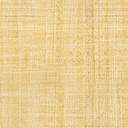 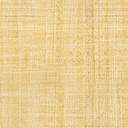 